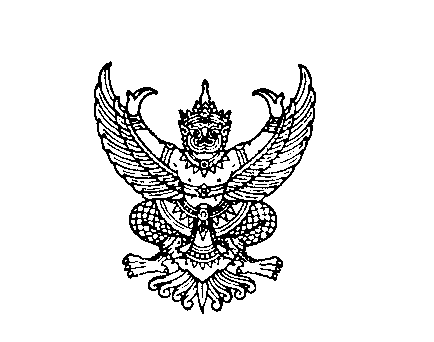 ประกาศองค์การบริหารส่วนตำบลบางศาลาเรื่อง หลักเกณฑ์การประกวดกระทงประดิษฐ์  ในงานประเพณีลอยกระทง ประจำปี 2563----------------------------------- 		ด้วยในวันที่ 31 ตุลาคม 2563 องค์การบริหารส่วนตำบลบางศาลา  กำหนดจัดงานประเพณีลอยกระทง ประจำปี 2563  ณ วัดบางเข็ม  หมู่ที่ 8  ตำบลบางศาลา  อำเภอปากพนัง  จังหวัดนครศรีธรรมราช  ทั้งนี้ เพื่อจะได้ร่วมกันอนุรักษ์วัฒนธรรมประเพณีอันดีงามของชาวไทยสืบไปในการนี้ องค์การบริหารส่วนตำบลบางศาลา  จึงขอประกาศหลักเกณฑ์การประกวดกระทงประดิษฐ์  ในงานประเพณีลอยกระทง ประจำปี 2563 ให้ทราบโดยทั่วกัน ดังนี้1.  คุณสมบัติของผู้ส่งประกวดกระทงประดิษฐ์		- ทุกเพศ  ทุกวัย		- มีสัญชาติไทย2.  การรับสมัคร หลักฐานประกอบการสมัคร		- ใบสมัคร 1 ฉบับ พร้อมกรอกข้อความให้ครบถ้วน		- สำเนาบัตรประจำตัวประชาชน พร้อมรับรองสำเนาถูกต้อง  จำนวน  1  ฉบับ3.  สถานที่ รับ-ส่ง ใบสมัคร		- เปิดรับสมัคร วันที่ 31 ตุลาคม  2563 ตั้งแต่เวลา  15.00 – 18.00 น.  ณ โต๊ะลงทะเบียนการประกวดกระทงประดิษฐ์ บริเวณงานลอยกระทง  วัดบางเข็ม  หมู่ที่ 8  ตำบลบางศาลา  อำเภอปากพนัง  จังหวัดนครศรีธรรมราช  4.  การประกวด		- ผู้สมัครส่งประกวดกระทงต้องไปลงทะเบียน และรับหมายเลขกระทง ณ  สถานที่รับลงทะเบียนบริเวณงานลอยกระทง  ในวันเสาร์ ที่  31 ตุลาคม 2563  ตั้งแต่เวลา 15.00 – 18.00 น.  5.  วันประกวด/ตัดสิน		- วันเสาร์ ที่ 31 ตุลาคม 2563		- ประกาศผลการประกวดกระทงประดิษฐ์พร้อมมอบเงินรางวัลเวลา 20.00 น. (เวลาอาจปรับได้ตามความเหมาะสม)6. การตัดสินและมอบรางวัล 		- การตัดสินของคณะกรรมการถือเป็นเด็จขาด		- การมอบรางวัล จะทำการมอบรางวัล โดยผู้ชนะการประกวดได้รับรางวัลชนะเลิศ          รองชนะเลิศอันดับ 1   และรองชนะเลิศอันดับ 27. รางวัลประกวดกระทงประดิษฐ์			7.1 ประเภท สวยงาม		-รางวัลชนะเลิศ 					เงินรางวัล 2,000 บาท 		-รางวัลรองชนะเลิศอันดับ 1 			เงินรางวัล 1,500 บาท 		-รางวัลรองชนะเลิศอันดับ 2 			เงินรางวัล 1,000 บาท/7.2 ประเภท...-2-			7.2 ประเภท ความคิดสร้างสรรค์		-รางวัลชนะเลิศ 					เงินรางวัล 2,000 บาท 		-รางวัลรองชนะเลิศอันดับ 1 			เงินรางวัล 1,500 บาท 		-รางวัลรองชนะเลิศอันดับ 2 			เงินรางวัล 1,000 บาท8.  หลักเกณฑ์การตัดสินการประกวดกระทงประดิษฐ์			8.1 ประเภท สวยงาม ยึดถือหลักเกณฑ์  ดังนี้			1) ต้องมีเส้นผ่าศูนย์กลางไม่น้อยกว่า 30 เซนติเมตร		20  คะแนน			2) ประดิษฐ์จากใบตองหรือวัสดุธรรมชาติ			20  คะแนน			3) ความประณีต สีสันกลมกลืน รูปทรงสัดส่วน		20  คะแนน			4) ความสวยงามและสื่อถึงวัฒนธรรมประเพณีอันสวยงาม	40  คะแนน									รวม    100  คะแนน			8.2  ประเภท  ความคิดสร้างสรรค์  ยึดถือหลักเกณฑ์  ดังนี้			1) ต้องมีเส้นผ่าศูนย์กลางไม่น้อยกว่า 30 เซนติเมตร		20  คะแนน			2) ประดิษฐ์จากใบตองหรือวัสดุธรรมชาติ			20  คะแนน			3) ความประณีต สีสันกลมกลืน รูปทรงสัดส่วน		20  คะแนน			4) การนำเสนอมีความคิดสร้างสรรค์สื่อถึงความหมาย	40  คะแนน	                         แนวคิดของกระทงที่ประดิษฐ์														รวม    100  คะแนน9.  ข้อกำหนดทั่วไป		- กระทงจะต้องไม่มีอุปกรณ์สัญลักษณ์ข้อความ หรืออื่นๆ ที่แสดงเจตนาให้เกิดความเสียหายต่อศีลธรรม ธรรมเนียม ประเพณีอันดีงามในประเพณีลอยกระทง		- กระทงสามารถลอยน้ำได้เป็นอย่างดี		- กระทงต้องประดิษฐ์จากใบตองหรือวัสดุจากธรรมชาติที่ย่อยสลายได้เท่านั้น		- กระทงทุกประเภทอนุญาตให้นำกลับได้ภายหลังการประกาศผลกการตัดสินแล้วเสร็จเป็นที่เรียบร้อย           จึงประกาศให้ทราบโดยทั่วกัน			   ประกาศ ณ วันที่   22  ตุลาคม  พ.ศ. 2563					   อวยพรทิพย์  ศรีเจริญ					 (นางอวยพรทิพย์  ศรีเจริญ)				    นายกองค์การบริหารส่วนตำบลบางศาลา